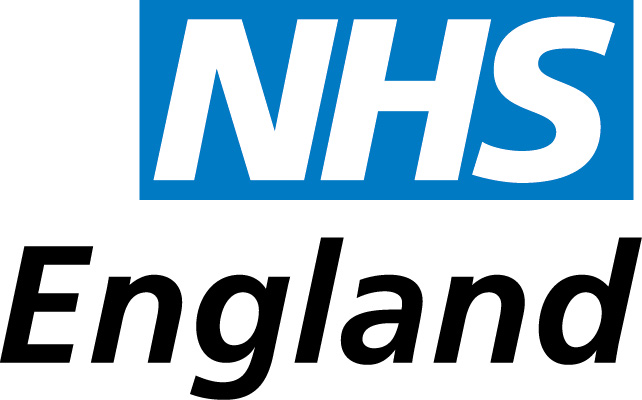 Dr…………………………………………………. who will revalidate in 2013-14 has carried out accredited Colleague and Patient surveys following accepted guidelines and has reflected on the results.We have discussed the results and reviewed any learning points that have arisen and the process has now been completed satisfactorily.Dr……………………………………………………………….(Appraiser)Date………………………………………………